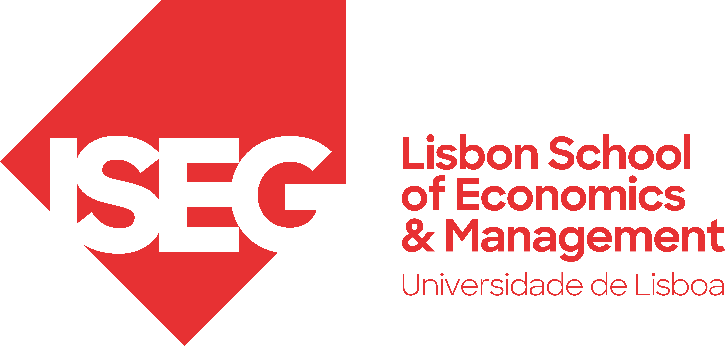 Seminar @BA in Economics 2022/23  NAME: _________________________________________________PHOTO________________________________________________________PHOTOID NUMBER: _______________    GROUP NR: ________________PHOTOEMAIL:  -_______________________________________________PHOTOTOPIC: ______________________________________________________________________________________________________________________________________________________________TUTOR: _________________________________________________________________________ EVALUATION CRITERIAOBSERVATIONSParticipation in Seminar Sessions:Participation in Other Relevant Activities:Presentation/Discussion of Intermediate Report:Presentation/Discussion of Final Report:Other:OVERALL EVALUATION: _____________OVERALL EVALUATION: _____________